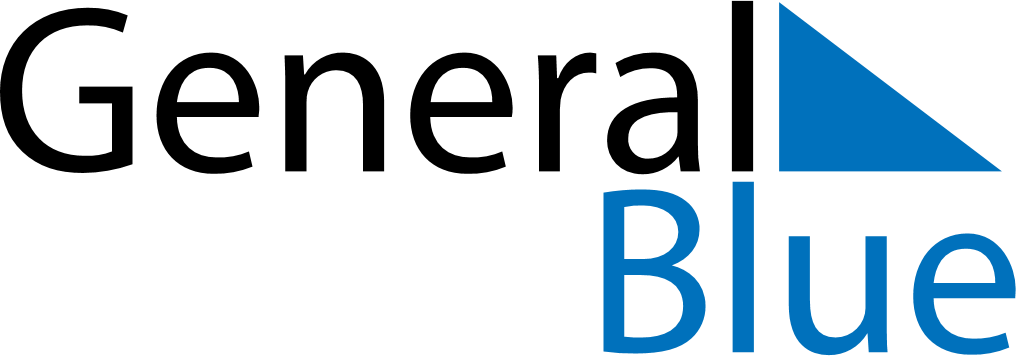 November 2027November 2027November 2027UruguayUruguaySUNMONTUEWEDTHUFRISAT123456All Souls’ Day789101112131415161718192021222324252627282930